The purpose of the checklist is to ensure there is a standard quality of work that is completed prior to a case being transferred out of YPIC/Court to YAS services.  It is the responsibility of the transferring Team Manager to ensure that once a case is identified for transferring that they are responsible for the checking and audit of information that ensure the basic necessary information is available and correct.  This checklist should be e-mailed to the relevant manager within the transferring team for de-allocating the YPIC/Court SW and allocation of YAS worker at the point of transfer.  The receiving team manager may return the case within 48 hours with their comments if there are areas unchecked.CASE INFORMATIONAll TRANSFERS TO HAVE COMPLETED AS MINIMUM THE TWO MINUTE RISK ASSESSMENT (below)Case NameMosaic RefMosaic RefRiskLowPlease indicate the level of risk considered for this young person by an X in the appropriate boxRiskMediumPlease indicate the level of risk considered for this young person by an X in the appropriate boxRiskHighPlease indicate the level of risk considered for this young person by an X in the appropriate boxTeam ManagerCurrent : Social WorkerCurrent : Social Worker Managers Audit case file DateCare StatusCare StatusInvolved YAS SW NameInvolved YAS SW NameRelevantRelevantInvolved YAS SW NameInvolved YAS SW NameEligibleEligibleInvolved YAS SW NameInvolved YAS SW NameFull care/ s20Full care/ s20Chronology completed and up to date?Chronology completed and up to date?Other agencies/professional involved. Provide name and full contact detailsOther agencies/professional involved. Provide name and full contact detailsCHECKLIST TASKSYes / NoCommentsCommentsCommentsCommentsResource Panel/Transitions Panel last decision and timeframe Referral to Adult services/ outcome or likelihood of this being a need?PassportNationalityNationalityPassportLocation of OriginalDocumentLocation of OriginalDocumentBirth CertificateLocation of Original DocumentLocation of Original DocumentBirth CertificateScan uploadedon to MosaicScan uploadedon to MosaicBank Account Details -Details -Details -Details -NI NoPlease confirm recorded on front screen of MosaicPlease confirm recorded on front screen of MosaicPlease confirm recorded on front screen of MosaicPlease confirm recorded on front screen of MosaicSavings Provide details of where the savings are heldProvide details of where the savings are heldProvide details of where the savings are heldProvide details of where the savings are heldYP current contact details and email address/ confirm updated on the front screenYP current college details/ confirm updated on the front screenImmigration Status confirmed If yes, please tick as appropriateDiscretionary Leave to RemainDiscretionary Leave to RemainImmigration Status confirmed If yes, please tick as appropriateLimited leave to remainLimited leave to remainImmigration Status confirmed If yes, please tick as appropriateExceptional Leave to RemainExceptional Leave to RemainImmigration Status confirmed If yes, please tick as appropriateHumanitarian ProtectionHumanitarian ProtectionImmigration Status confirmed If yes, please tick as appropriateIndefinite Leave to RemainIndefinite Leave to RemainImmigration Status confirmed If yes, please tick as appropriateApplication for Further LeaveApplication for Further LeaveImmigration Status confirmed If yes, please tick as appropriateOther:Other:Other:Other:Immigration Status Recorded on Mosaic on front screen up to dateImmigration Documents Uploaded on to MosaicIn their care history are there the following issues/ behaviours Tick where appropriateMental or Emotional InstabilityChild ProtectionIn their care history are there the following issues/ behaviours Tick where appropriateTeen parentDomestic ViolenceIn their care history are there the following issues/ behaviours Tick where appropriateSubstance MisusePrison ResettlementIn their care history are there the following issues/ behaviours Tick where appropriateAbuseOffendingIn their care history are there the following issues/ behaviours Tick where appropriateGang InvolvementSelf HarmingIn their care history are there the following issues/ behaviours Tick where appropriateHigh Placement breakdownSuicidal TendenciesIn their care history are there the following issues/ behaviours Tick where appropriateFamily DangerLow Coping SkillsIn their care history are there the following issues/ behaviours Tick where appropriateVulnerable AdultChallenging BehaviourAre there any communication issues to be aware of?Tick where appropriateLearning DisabilityReads EnglishAre there any communication issues to be aware of?Tick where appropriateMental or EmotionalWrites EnglishAre there any communication issues to be aware of?Tick where appropriateRequire BSL or an InterpreterSpecify LanguageSpecify LanguageSpecify LanguageImmigration Issues Outstanding? Are they NRPFAre they ETE or NEETPlease provide details of ETE placementPlease provide details of ETE placementPlease provide details of ETE placementPlease provide details of ETE placementAre they eligible to claim benefits at 18?Will they be in ETE post age 18 yrsPathway Plan last reviewed (updated within last 3 months)Full Risk Assessment uploaded on Mosaic?Transfer Summary on file?Date of Handover Meeting between SW’s and the YP ( and TM’s discussion if complex)Last Visit written up / reflective/ next steps clear?When is the next visit due?Last date of SOS supervision? Next steps clear?Up to date Child & Family Assessment?Up to date Case Summary within the last 3 months?Front screen cleansed of old data (Kim Tobin can assist) as receiving team cannot close front screen work down.Date for First step Transfer discussion booked for both SW’s ?3 way meeting booked with young person, s/w and PAYP booked to meet with 18+ Welfare Benefits Officer(minimum one month prior to 18th Birthday?)Housing application form completedReason for being a ‘Looked After Child’Family History and DynamicsCase HistoryHealthOutcomeReason for being a ‘Looked After Child’Family History and DynamicsCase HistoryHealthOutcomeAnalysis (what is going on and what are the possible risks to manage this young person including what you conclude given the key factors. Analysis (what is going on and what are the possible risks to manage this young person including what you conclude given the key factors. REVIEW OF CURENT CARE/SUPPORT PACKAGE & PLACEMENT (include any panel decision and instructions to providers)REVIEW OF CURENT CARE/SUPPORT PACKAGE & PLACEMENT (include any panel decision and instructions to providers)RECOMMENDATIONS POST AGED 18 YEARSRECOMMENDATIONS POST AGED 18 YEARSReferring WorkerDateReferring Team ManagerDate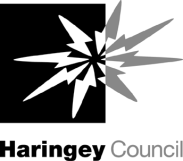 Two Minute Risk AssessmentLeaving Care and Asylum ServiceYoung person: Frameworki number: Completed by: Date completed: Score1Have you known the young person longer than six months?Yes = 5No = 102If “yes”, do they have a known history of violence? (including domestic violence)?Yes = 10No = 03Has the person become verbally abusive, or suddenly become quiet?Yes = 10No = 04Has the person said he/she intends to become violent towards you or a colleague?Yes = 10No = 05Does the person have or appear to have a problem with communicating or processing information?Yes = 10No = 06Is the person a regular user or has ever appeared to be under the influence of drugs or alcohol?Yes = 10No = 07Is the person’s body language hostile or aggressive?Yes = 10No = 08Does the person have a history of mental illness needing hospitalisation or treatment by a CMHT?Yes = 10No = 0 9Does the person have mental health that might affect their behaviour?Yes = 10No = 010Are there anger management issues or verbal aggression?Yes = 10No = 011Has the young person ever been involved in a situation whilst receiving services?Yes = 5No = 014Does the person have sexualised of racist behaviourYes = 10No = 012Is lone working a threat to the allocated worker?Yes = 10No = 013Is joint working recommended?Yes = 10No = 0TOTALTOTALTOTALTOTALScores of less than 35 are a low risk of violence, 35-84 medium to high risk and 85-120 is a high risk. Medium to high risk requires FULL risk assessment.